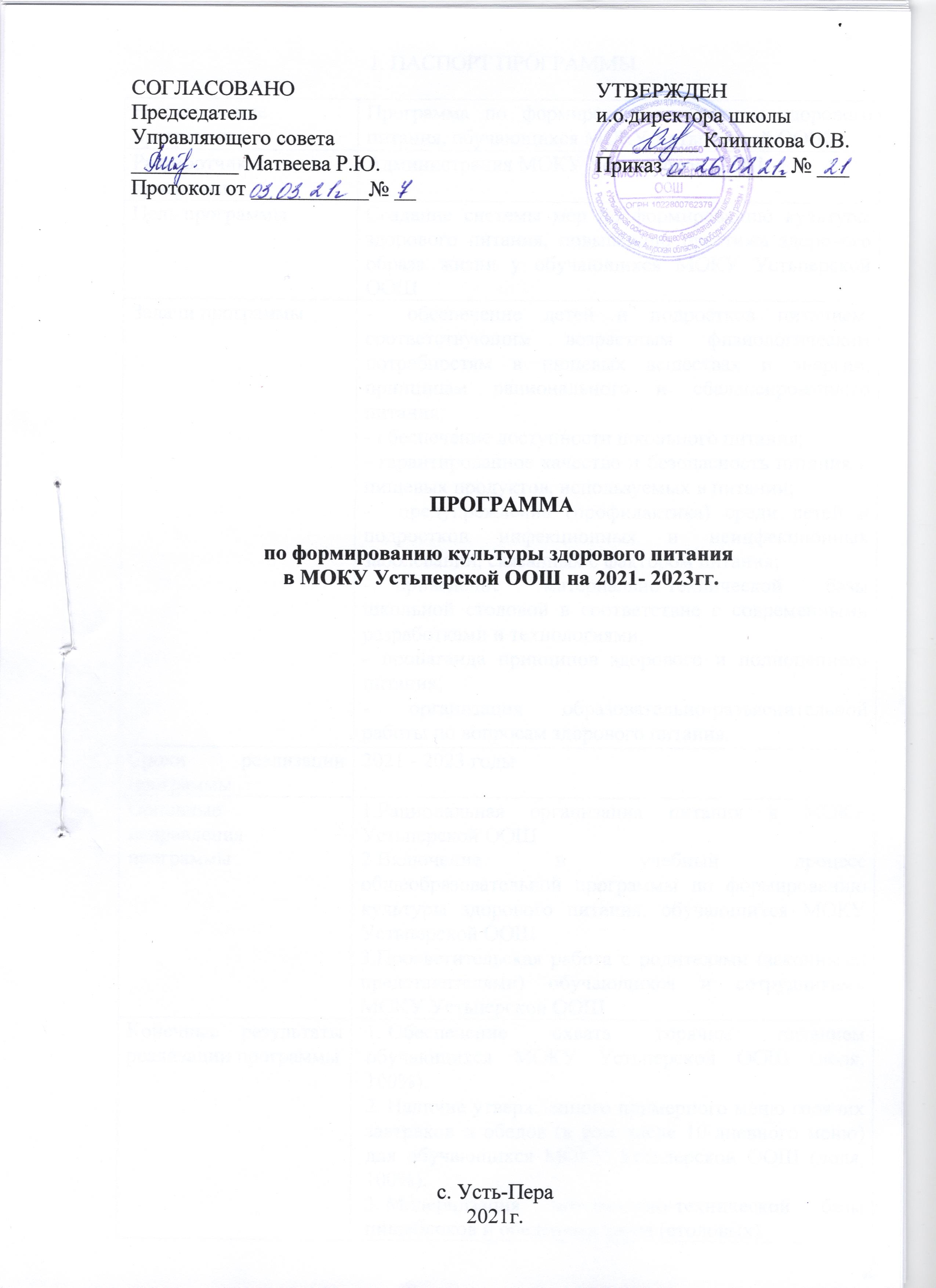 ПРОГРАММАпо формированию культуры здорового питания в МОКУ Устьперской ООШ на 2021- 2023гг.с. Усть-Пера2021г.1. ПАСПОРТ ПРОГРАММЫ2. ОСНОВАНИЯ РАЗРАБОТКИ ПРОГРАММЫПрограмма разработана на основании следующих документов:Федеральный закон от 2 января 2000 г. N 29-ФЗ "О качестве и безопасности пищевых продуктов".Федеральный закон от 21 ноября 2011 г. N 323-ФЗ "Об основах охраны здоровья граждан в Российской Федерации".Федеральный закон от 29 декабря 2012 г. N 273-ФЗ "Об образовании в Российской Федерации".Закон Российской Федерации от 7 февраля 1992 г. N 2300-1 "О защите прав потребителей".Указ Президента Российской Федерации от 9 октября 2007 г. N 1351 "Об утверждении Концепции демографической политики Российской Федерации напериод до 2025 года".Послание Президента Российской Федерации Федеральному Собранию Российской Федерации от 15 января 2020 года.Постановление Правительства Российской Федерации от 15 августа 1997 г. N 1036 "Об утверждении Правил оказания услуг общественного питания".Постановление Правительства Российской Федерации от 19 января 1998 г. N 55 "Об утверждении Правил продажи отдельных видов товаров, перечня товаров длительного пользования, на которые не распространяется требование покупателя о безвозмездном предоставлении ему на период ремонта или замены аналогичного товара, и перечня непродовольственных товаров надлежащего качества, не подлежащих возврату или обмену на аналогичный товар других размера, формы, габарита, фасона, расцветки или комплектации".Постановление Правительства Российской Федерации от 26 декабря 2017 г. N 1642 "Об утверждении государственной программы Российской Федерации "Развитие образования".Распоряжение Правительства Российской Федерации от 25 октября 2010 г. N 1873-р.Распоряжение Правительства Российской Федерации от 29 мая 2015 г. N 996-р.Постановление Главного государственного санитарного врача Российской Федерации от 13 июля 2001 г. N 18 "О введении в действие Санитарных правил - СП 1.1.1058-01".Постановление Главного государственного санитарного врача Российской Федерации от 19 января 2005 г. N 3 "О введении в действие СанПиН 2.3.2.1940-05".Постановление Главного государственного санитарного врача Российской Федерации от 23 июля 2008 г. N 45 "Об утверждении СанПиН 2.4.5.2409-08".Постановление Главного государственного санитарного врача Российской Федерации от 19 апреля 2010 г. N 25 "Об утверждении СанПиН 2.4.4.2599-10".Постановление Главного государственного санитарного врача Российской Федерации от 15 мая 2013 г. N 26 "Об утверждении СанПиН 2.4.1.3049-13 "Санитарно-эпидемиологические требования к устройству, содержанию и организации режима работы дошкольных образовательных организаций".Постановление Главного государственного санитарного врача Российской Федерации от 27 декабря 2013 г. N 73 "Об утверждении СанПиН 2.4.4.3155-13 "Санитарно-эпидемиологические требования к устройству, содержанию и организации работы стационарных организаций отдыха и оздоровления детей".Постановление Главного государственного санитарного врача Российской Федерации от 10 июля 2015 г. N 26 "Об утверждении СанПиН 2.4.2.3286-15 "Санитарно-эпидемиологические требования к условиям и организации обучения и воспитания в организациях, осуществляющих образовательную деятельность по адаптированным основным общеобразовательным программам для обучающихся с ограниченными возможностями здоровья".Приказ Министерства здравоохранения и социального развития РоссийскойФедерации от 11 марта 2012 г. N 213н, Министерства образования и науки Российской Федерации N 178 "Об утверждении методических рекомендаций по организации питания обучающихся и воспитанников образовательных учреждений".Приказ Федеральной службы по надзору в сфере защиты прав потребителей и благополучия человека от 24 марта 2020 г. N 186 "Об утверждении Концепции создания обучающих (просветительских) программ по вопросам здорового питания".МР 2.4.0162-19.2.4. Гигиена детей и подростков. Особенности организации питания детей, страдающих сахарным диабетом и иными заболеваниями, сопровождающимися ограничениями в питании (в образовательных и оздоровительных организациях). Методические рекомендации (утверждены Главным государственным санитарным врачом Российской Федерации 30 декабря 2019 года).МР 2.4.0179-20.2.4. Гигиена детей и подростков. Рекомендации по организации питания обучающихся общеобразовательных организаций. Методические рекомендации (утверждены Главным государственным санитарным врачом Российской Федерации 18 мая 2020 года).МР 2.4.0180-20.2.4. Гигиена детей и подростков. Родительский контроль за организацией горячего питания детей в общеобразовательных организациях. Методические рекомендации (утверждены Главным государственным санитарным врачом Российской Федерации 18 мая 2020 года).Письмо Министерства образования и науки Российской Федерации от 12 апреля 2012 г. N 06-731 "О формировании культуры здорового питания обучающихся, воспитанников".Постановление Правительства Амурской области от 25 сентября 2013 г. N 448 "Об утверждении государственной программы "Развитие образования Амурской области".Распоряжение Правительства Амурской области от 3 июля 2020 г. N 211 - р "Об утверждении Перечня мероприятий ("дорожной карты") по организации бесплатного горячего питания обучающихся, получающих начальное общее образование в государственных и муниципальных образовательных организациях Амурской области, обеспечивающих охват 100 процентов от числа таких обучающихся в указанных образовательных организациях".3. ХАРАКТЕРИСТИКА СФЕРЫ РЕАЛИЗАЦИИ ПРОГРАММЫОдной из важных задач МОКУ Устьперской ООШ сегодня является формирование у обучающихся (далее - обучающиеся) ответственного отношения к своему здоровью. Обучающиеся должны узнать и принять для себя основные принципы здорового образа жизни. Здоровье и развитие обучающихся во многом зависят от полноценного сбалансированного питания и эффективности его организации, так как именно в школьном возрасте, когда активно формируются привычки, наибольшее значение имеет воспитание навыков рационального питания.Рациональное питание обучающихся - одно из условий создания здоровьесберегающей среды в МОКУ Устьперской ООШ, снижения отрицательных эффектов и последствий функционирования системы образования. Недостаточное поступление питательных веществ в детском возрасте отрицательно сказывается на показателях физического развития, заболеваемости, успеваемости, способствует проявлению обменных нарушений и хронической патологии.Недостаточное или несбалансированное питание в младшем школьном возрасте приводит к отставанию в физическом и психическом развитии, которое, по мнению специалистов, практически невозможно скорректировать в дальнейшем. Одной из важнейших задач совершенствования организации школьного питания являются формирование у детей культуры здорового питания, повышение квалификации руководящих и педагогических кадров, работников сферы школьного питания в части формирования культуры здорового питания, а также осуществление соответствующей просветительской работы среди детей, их родителей (законных представителей) и педагогического коллектива.Формирование культуры здорового питания должно начинаться с самых первых этапов обучения ребенка в школе и продолжаться на протяжении всех лет обучения с учетом возрастного подхода.Системная работа по формированию культуры здорового питания включает три направления:Рациональная организация питания в МОКУ Устьперской ООШ.Рациональная организация питания в МОКУ Устьперской ООШ, в столовой, где все, от внешнего вида столовой до состава продуктов, должно соответствовать принципам здорового питания и способствовать формированию здорового образа жизни обучающихся.Структура, режим и организация питания в МОКУ Устьперской ООШ должны не только соответствовать всем гигиеническим требованиям, но и служить примером здорового питания.В МОКУ Устьперской ООШ созданы условия для получения качественного питания. Для приготовления школьных завтраков и обедов приобретается продукция местных производителей: овощи, молочная и мясная продукция, хлебобулочные изделия. Пищеблок соответствует требованиям СанПиН, отсутствуют невыполненные предписания Роспотребнадзора. Штат сотрудников школьного пищеблока укомплектован. Холодильное и технологическое оборудование исправно, промаркировано и в достаточном количестве. Уделяется большое внимание укреплению материально-технической базы школьного пищеблока, в 2020 - 2021 учебном году было установлено новое оборудование: холодильный ларь - 2 штуки, холодильник – 1, мармит – 1. Также были установлены 1 стеллаж для кухонной и столовой посуды, производственные столы – 5, столы обеденные – 2, табурет – 12  Охват учащихся в 2020 году в МОКУ Устьперской ООШ горячим питанием составил 42 чел. (100%), в 2019 году охват питанием составлял 98%. Охват питанием обучающихся увеличился на 2 %. 2. Включение в учебный процесс образовательных программ по формированию культуры здорового питания обучающихся.При формировании культуры здорового питания наиболее эффективна комплексная и системная работа, когда постепенно формируются основы гигиены и режима питания, дается представление о полезных продуктах и полезной пище, о необходимых питательных веществах, о рациональной структуре питания, о культуре питания разных народов. При реализации общеобразовательных программ необходимо соблюдать принципы формирования культуры здорового питания, важнейшими из которых являются:- научная обоснованность и практическая целесообразность; - возрастная адекватность;-  необходимость и достаточность информации;-  модульность структуры;-  системность и последовательность;-  вовлеченность семьи в реализацию программы. 3. Просветительская работа с родителями (законными представителями)обучающихся, сотрудниками МОКУ Устьперской ООШ.Данное направление основано на вовлечении родителей в процесс формирования культуры здорового питания в семье, педагогов и специалистов МОКУ Устьперской ООШ. Только сочетание всех направлений работы поможет создать и в школе, и дома такую среду, в которой возможно формирование культуры здорового питания и здорового образа жизни обучающихся. В МОКУ Устьперской ООШ ежедневно в обеденном зале вывешивается утвержденное руководителем образовательной организации меню, в котором указываются сведения об объемах блюд, названия изделий, стоимость питания. На сайте размещена вся необходимая информация для родителей (законных представителей) и обучающихся	по организации питания (http://ust-pera.edu.ru/5146-2/).Таким образом, значимость, обязательность и приоритетность мер формирования культуры здорового питания являются основанием для разработки программы.План мероприятий по формированию культуры здорового питания, обучающихся МОКУ Устьперской ООШ представлен в приложении к программе.4. ЦЕЛИ И ЗАДАЧИ РЕАЛИЗАЦИИ ПРОГРАММЫЦель программы - создание системы мер по формированию культуры здорового питания, повышению престижа здорового образа жизни у обучающихся.Задачи программы:Обеспечение соответствия условий здорового питания обучающихся санитарно-эпидемиологическим требованиям и нормативам.Увеличение числа обучающихся, получающих горячее питание.Повышение уровня информированности обучающихся, их родителей (законных представителей), педагогических работников и иных сотрудников МОКУ Устьперской ООШ о культуре здорового питания.Основными инструментами реализации программы являются:внедрение новых форм организации горячего питания обучающихся;внедрение современных методов мониторинга состояния питания обучающихся;укрепление и обновление материально-технической базы пищеблока иобеденного зала (столовой) в МОКУ Устьперской ООШ;совершенствование образовательной среды как объективного условия формирования культуры здорового питания обучающихся;создание организационных и педагогических условий для повышения компетентности всех участников образовательного процесса в области культуры здорового питания;организация конструктивного взаимодействия всех участников образовательного процесса по формированию культуры здорового питания;создание педагогических условий для построения и реализации эффективной системы просветительской работы с родителями (законными представителями) обучающихся, сотрудниками МОКУ Устьперской ООШ;создание информационного пространства для родителей (законных представителей) обучающихся по вопросам формирования культуры здорового питания детей и подростков;повышение роли семьи в формировании культуры здоровья питания;организация и проведение совместных мероприятий по продвижению семейных традиций в области культуры здорового питания.5.РЕЗУЛЬТАТЫ РЕАЛИЗАЦИИ ПРОГРАММЫК 2023 году планируются следующие результаты реализации программы:Обеспечение охвата горячим питанием обучающихся (доля, 100%).Наличие утвержденного примерного меню горячих завтраков и обедов (в том числе 10-дневного меню) для обучающихся (доля, 100%).Модернизация материально-технической базы пищеблоков и обеденных залов (столовых).4. Осуществление общественного (родительского) контроля за организацией питания в МОКУ Устьперской ООШ.Формирование системы взаимодействия МОКУ Устьперской ООШ и ведомственных структур при реализации программы.Создание системы информационно-методического и психолого- педагогического сопровождения по повышению уровня культуры здорового питания обучающихся.Создание информационного пространства для родителей (законных представителей) по пропаганде и популяризации культуры здорового питания, здорового образа жизни обучающихся.ПриложениеПЛАНМЕРОПРИЯТИЙ ПО ФОРМИРОВАНИЮ КУЛЬТУРЫ ЗДОРОВОГО ПИТАНИЯ ОБУЧАЮЩИХСЯ МОКУ УСТЬПЕРСКОЙ ООШ на 2021-2023гг.МЕХАНИЗМ РЕАЛИЗАЦИИ ПРОГРАММЫ (ПЕРЕЧЕНЬ МЕРОПРИЯТИЙ) на 2021 годОрганизационно-аналитическая работа, информационное обеспечениеСОДЕРЖАНИЕ ТЕМАТИЧЕСКИХ УРОКОВ ПО РАЦИОНАЛЬНОМУ ПИТАНИЮ В РАМКАХ РАЗЛИЧНЫХ УЧЕБНЫХ ПРЕДМЕТОВМЕХАНИЗМ РЕАЛИЗАЦИИ ПРОГРАММЫ. ПРОИЗВОДСТВЕННЫЙ И ОБЩЕСТВЕННЫЙ КОНТРОЛЬ ОРГАНИЗАЦИИ ПИТАНИЯВЫПОЛНЕНИЕ  ЗАДАЧ   И  ОБЯЗАННОСТЕЙ УЧАСТНИКОВ  ОБРАЗОВАТЕЛЬНОГО  ПРОЦЕССА  В  РЕШЕНИИ ВОПРОСОВ  ЗДОРОВОГО  ПИТАНИЯ  ШКОЛЬНИКОВЗадачи администрации школы:- оставление расписания занятий с обеспечением необходимого режима питания;- контроль качества питания;- контроль обеспечения порядка в столовой;- контроль культуры принятия пищи;- контроль проведения воспитательной работы со школьниками по привитию навыков культуры приема пищи;- контроль расходования средств на питание в школьной столовой.Обязанности работников столовой:- составление рационального питания на день и перспективного меню;- включение в меню овощей, фруктов, витаминизированных напитков из натуральных ягод;- обеспечение столовой качественными продуктами для приготовления пищи;- использование современных технологии приготовления пищи для сохранения питательной ценности продуктов.Обязанности классных руководителей:- проведение классных часов, бесед о культуре питания, рациональном и правильном питании, роли питания для развития организма;- воспитание навыков культуры поведения в столовой во время приема пищи;- проведение бесед с родителями о подходе к проблеме питания в семье;- организация конкурсов и викторин на тему правильного питания.Обязанности родителей:- прививать навыки культуры питания в семье;- выполнять рекомендации классных руководителей и медработников по питанию в семье.Обязанности учащихся:- соблюдать правила культуры приема пищи;- принимать участие в мероприятиях по формированию культуры здорового питания.ЗАКЛЮЧЕНИЕФормированию представлений об основах культуры питания способствует не только система воспитательной работы, но и образовательный процесс. Содержание программы позволяет осуществить связь со всеми предметами, изучаемыми в школе: русским языком (работа с текстами, затрагивающими тематику питания); математикой (эффективным средством формирования умений и навыков сохранения и укрепления здоровья являются задачи со здоровьесберегающим содержанием); окружающим миром; литературным чтением, ИЗО (рисунки, роспись посуды), технологией (изготовление муляжей фруктов и овощей) и других.Всё это открывает дополнительные возможности для развития учащихся, позволяя применять в новых условиях знания, умения, навыки, приобретённые на других уроках. Интерес к проблеме правильного питания, отношение к ней в значительной степени обуславливается психологическим климатом семьи. Работа с родителями начинается с установления контакта с семьёй, выработки согласованных действий и единых требований.Учитывая тот факт, что дети и подростки первую половину дня находятся в школе, качество и эффективность школьного питания становятся важными факторами сохранения интеллектуального капитала и здоровья подрастающего поколения.Таким образом, такое содержание программы по формированию у детей основ культуры питания позволяет подвести детей к пониманию того, что составляющей здорового образа жизни является правильное питание. Беседы, экскурсии, занятия, конкурсы, праздники для детей, встречи с родителями, консультации и рекомендации для них помогут в интересной и увлекательной форме прикоснуться к истории, сути и актуальности вопроса о правильном питании.СОГЛАСОВАНОПредседательУправляющего совета__________ Матвеева Р.Ю. Протокол от ___________№ __ УТВЕРЖДЕНи.о.директора школы _________ Клипикова О.В.        Приказ ___________ № ___ Наименование программыПрограмма по формированию культуры здорового питания, обучающихся МОКУ Устьперской ООШ Разработчики программыАдминистрация МОКУ Устьперской ООШЦель программыСоздание системы мер по формированию культуры здорового питания, повышению престижа здорового образа жизни у обучающихся МОКУ Устьперской ООШЗадачи программыобеспечение детей и подростков питанием, соответствующим возрастным физиологическим потребностям в пищевых веществах и энергии, принципам рационального и сбалансированного питания;- обеспечение доступности школьного питания;- гарантированное качество и безопасность питания и пищевых продуктов, используемых в питании;предупреждение (профилактика) среди детей и подростков инфекционных и неинфекционных заболеваний, связанных с фактором питания;приведение материально-технической базы школьной столовой в соответствие с современными разработками и технологиями;- пропаганда принципов здорового и полноценного питания;- организация образовательно-разъяснительной работы по вопросам здорового питания.Сроки реализации программы2021 - 2023 годыОсновныенаправленияпрограммы1.Рациональная организация питания в МОКУ Устьперской ООШ 2.Включение в учебный процесс общеобразовательной программы по формированию культуры здорового питания, обучающихся МОКУ Устьперской ООШ3.Просветительская работа с родителями (законными представителями) обучающихся и сотрудниками МОКУ Устьперской ООШКонечные результаты реализации программыОбеспечение охвата горячим питанием обучающихся МОКУ Устьперской ООШ (доля, 100%).Наличие утвержденного примерного меню горячих завтраков и обедов (в том числе 10-дневного меню) для обучающихся МОКУ Устьперской ООШ (доля, 100%).Модернизация материально-технической базы пищеблоков и обеденных залов (столовых).Осуществление общественного (родительского) контроля за организацией питания в МОКУ Устьперской ООШФормирование системы взаимодействия МОКУ Устьперской ООШ  и ведомственных структур при реализации программы.Создание системы информационно-методического и психолого-педагогического сопровождения по повышению уровня культуры здорового питания обучающихся МОКУ Устьперской ООШ.Создание информационного пространства для родителей (законных представителей) по пропаганде и популяризации культуры здорового питания, здорового образа жизни обучающихся МОКУ Устьперской ООШ.N п/пНаименование мероприятияСроки реализацииОтветственный исполнительХарактеристика результата12345Рациональная организация питания в МОКУ Устьперской ООШРациональная организация питания в МОКУ Устьперской ООШРациональная организация питания в МОКУ Устьперской ООШРациональная организация питания в МОКУ Устьперской ООШРациональная организация питания в МОКУ Устьперской ООШ1.Разработка, утверждение и принятие программ по формированию культуры здорового питания обучающихся в МОКУ Устьперской ООШФевраль 2021 годаАдминистрация МОКУ Устьперской ООШНаличие утвержденной программы по формированию культуры здорового питания обучающихся в МОКУ Устьперской ООШ2.Организация и проведение производственного контроля закачеством продуктов питания иуслуги по организации горячего питания в МОКУ Устьперской ООШФевраль 2021 года, далее - ежегодноОтдел по управлению образованием администрации Свободненского района, Администрация МОКУ Устьперской ООШОбеспечение производственного контроля за качеством продуктов питания и услуги по организации горячего питания в МОКУ Устьперской ООШ3.Проведение мониторинга организации питания обучающихся МОКУ Устьперской ООШ (в том числе укомплектованность персоналом)Сентябрь 2021 года, далее - ежегодноОтдел по управлению образованием администрации Свободненского района, Администрация МОКУ Устьперской ООШОбеспечение мониторинга организации питания обучающихся МОКУ Устьперской ООШ (в том числе укомплектованность персоналом) с корректировкой мониторинговых форм с фактическими показателями и критериями оценивания4.Проверка оснащения пищеблоков и обеденных залов (столовых), укрепление материально - технической базы пищеблокаОктябрь 2021 года, далее - ежегодноОтдел по управлению образованием администрации Свободненского района, Администрация МОКУ Устьперской ООШНаличие фактического показателя состояния пищеблока и обеденного зала (столовой) МОКУ Устьперской ООШ, утверждение плана мероприятий по модернизации материально-технической базы пищеблока и обеденного зала (столовой)5.Обеспечение общественного (родительского) контроля за организацией питания в МОКУ Устьперской ООШ2020 - 2023 годыАдминистрация МОКУ Устьперской ООШОсуществление общественного (родительского) контроля за организацией питания МОКУ Устьперской ООШВключение в учебный процесс образовательных программ по формированию культуры здорового питания обучающихся МОКУ Устьперской ООШВключение в учебный процесс образовательных программ по формированию культуры здорового питания обучающихся МОКУ Устьперской ООШВключение в учебный процесс образовательных программ по формированию культуры здорового питания обучающихся МОКУ Устьперской ООШВключение в учебный процесс образовательных программ по формированию культуры здорового питания обучающихся МОКУ Устьперской ООШВключение в учебный процесс образовательных программ по формированию культуры здорового питания обучающихся МОКУ Устьперской ООШ6.Развитие профессионального мастерства и повышение уровня компетенций педагогических работников в области культуры здорового питания обучающихся МОКУ Устьперской ООШ2020 - 2023 годыАдминистрация МОКУ Устьперской ООШОсвоение педагогическими работниками курсов повышения квалификации в области культуры здорового питания обучающихся МОКУ Устьперской ООШ7.Организация и проведение мастер-классов, акций, мероприятий, встреч для обучающихся МОКУ Устьперской ООШ со специалистами в области формирования культуры здорового питания2021- 2023годыАдминистрация МОКУ Устьперской ООШПроведение мастер-классов, акций, мероприятий, встреч для обучающихся со специалистами в области формирования культуры здорового питанияПросветительская работа с родителями (законными представителями) обучающихся общеобразовательных организаций Амурской области, сотрудниками общеобразовательных организаций Амурской областиПросветительская работа с родителями (законными представителями) обучающихся общеобразовательных организаций Амурской области, сотрудниками общеобразовательных организаций Амурской областиПросветительская работа с родителями (законными представителями) обучающихся общеобразовательных организаций Амурской области, сотрудниками общеобразовательных организаций Амурской областиПросветительская работа с родителями (законными представителями) обучающихся общеобразовательных организаций Амурской области, сотрудниками общеобразовательных организаций Амурской областиПросветительская работа с родителями (законными представителями) обучающихся общеобразовательных организаций Амурской области, сотрудниками общеобразовательных организаций Амурской области8Создание информационного пространства для родителей (законных представителей) по пропаганде и популяризации культуры здорового питания, здорового образа жизни обучающихся Администрация МОКУ Устьперской ООШ2021 - 2023 годыАдминистрация МОКУ Устьперской ООШСоздано информационное пространство для родителей (законных представителей) по пропаганде и популяризации культуры здорового питания, здорового образа жизни обучающихся МОКУ Устьперской ООШОрганизация и проведение информационных встреч (семинаров, конференций, круглых столов, конкурсов) по вопросам здорового питания для родителей (законных представителей) обучающихся, сотрудников МОКУ Устьперской ООШ2021 - 2023 годыАдминистрация МОКУ Устьперской ООШПроведение информационных встреч (семинаров, конференций, круглых столов, конкурсов) по вопросам здорового питания для родителей (законных представителей) обучающихся, сотрудников МОКУ Устьперской ООШ, в том числе с использованием дистанционных образовательных технологийПодведение итогов по реализации просветительской работы с родителями (законными представителями) обучающихся, сотрудниками МОКУ Устьперской ООШ Амурской области по пропаганде и популяризации культуры здорового питания, здорового образа жизни обучающихся Администрация МОКУ Устьперской ООШмая 2021 года, далее - ежегодноАдминистрация МОКУ Устьперской ООШПроведен мониторинг реализации просветительской работы с родителями (законными представителями) обучающихся, сотрудниками МОКУ Устьперской ООШ по пропаганде и популяризации культуры здорового питания, здорового образа жизни обучающихся МОКУ Устьперской ООШ№ п/пОсновные мероприятияСрок исполненияИсполнителиОтметка о выполнении1.Организационно-аналитическая работа, информационное обеспечение1.Организационно-аналитическая работа, информационное обеспечение1.Организационно-аналитическая работа, информационное обеспечение1.Организационно-аналитическая работа, информационное обеспечение1.Организационно-аналитическая работа, информационное обеспечение1.Совещание классных руководителей об организации горячего питания.августДиректор школы2.Совещание при директоре по вопросам организации и развития школьного питания:охват учащихся горячим питанием;соблюдение санитарно-гигиенических требований;профилактика инфекционных заболеваний.сентябрь, февральДиректор школы3.Организация работы бракеражной комиссии по питанию.В течение годаДиректор школы4.Осуществление ежедневного контроля за работой столовой, проведение целевых тематических проверок.В течение годаДиректор школы5.Актуализация информации идет на школьном сайте в разделе «Горячее питание»В течение годаАдминистратор сайта2.Работа с обучающимися2.Работа с обучающимися2.Работа с обучающимися2.Работа с обучающимися2.Работа с обучающимися1.Участие в конкурсах различного уровня.В течение годаЗДВР2.Проведение классных часов.По планамкл.руководителейКл.руководители3.Ведение мониторинга охвата горячим питанием учащихсяЕжемесячноКл. руководители4.Анкетирование учащихся по вопросам питанияоктябрь, февральЗДВР5.Организация уголка здорового питанияфевральЗДВР6.Работа по оздоровлению обучающихся в каникулярное время (пришкольная площадка)В течение годаЗДВР,кл. руководители7.Изготовление папки-раскладки по теме: «Гигиена питания»март 2021 г.библиотекарь8.Конкурс рисунков «Мы за здоровое питание»июнь 2021ЗДВР9.Проведение «Дня здоровья».апрель 2021 г. сентябрь 2021 г.Учитель физкультуры3. Работа с педагогическим коллективом3. Работа с педагогическим коллективом3. Работа с педагогическим коллективом3. Работа с педагогическим коллективом3. Работа с педагогическим коллективом1.Обсуждение вопросов горячего питания на совещаниях, семинарах классных руководителейавгуст, сентябрьДиректор школы2.Организация консультаций для классных руководителей:культура поведения учащихся во время приема пищи,соблюдение санитарно-гигиенических требованийорганизация горячего питания - залог сохранения здоровьяВ течение учебного годаЗДВР3.Организация питания учащихся льготной категории.В течение учебного годаДиректор школы, кл. руководители4.Осуществление постоянного наблюдения за состоянием питания.В течение учебного годаКл. руководители5.Обобщение и распространение положительного опыта по вопросам организации и развития школьного питания, внедрению новых форм обслуживания учащихсяфевраль, март 2021 г.Директор школы4. Работа с родителями4. Работа с родителями4. Работа с родителями4. Работа с родителями4. Работа с родителями1.Общешкольное родительское собрание «Организация питания»сентябрь 2021г.Директор школы2.Изучение отношения родителей к организации горячего питания в школеВ течение учебного годаКл. руководители3.Привлечение родителей к проведению внеклассных мероприятий, связанных с формированием правильного отношения к ЗОЖ.В течение учебного годаКл.руководители4.Родительские собрания о правильном питанииПо планамкл.руководителейКл. руководители5.Анкетирование родителей «Ваши предложения на новый учебный год по развитию школьного питания»февраль, март 2021ЗДВР6.Информация для родителей на школьном сайте в разделе «Горячее питание»В течение годаАдминистратор сайта5. Контроль организации горячего питания и работы школьной столовой5. Контроль организации горячего питания и работы школьной столовой5. Контроль организации горячего питания и работы школьной столовой5. Контроль организации горячего питания и работы школьной столовой5. Контроль организации горячего питания и работы школьной столовой1.Составление отчёта по организации льготного питанияежемесячноОтветственный за горячее питание2.Расширение ассортимента продуктов питанияПостоянноОтветственный за горячее питание3.Соблюдение графика питания учащихсяЕжедневнокл. руководители4.Личная гигиена учащихсяЕжедневнокл. руководители5.Анкетирование родителей с использованием анкеты, представленной в Приложении 1 к МР 2.4. 0180-20 от 18.05.2020 г. и формы оценочного листа, предложенного в Приложении 2 к МР 2.4. 0180-20В течение годаПредседательРодительского комитета6. Организация работы по улучшению материально-технической базы столовой, расширению сферы услуг дляучащихся и родителей6. Организация работы по улучшению материально-технической базы столовой, расширению сферы услуг дляучащихся и родителей6. Организация работы по улучшению материально-технической базы столовой, расширению сферы услуг дляучащихся и родителей6. Организация работы по улучшению материально-технической базы столовой, расширению сферы услуг дляучащихся и родителей6. Организация работы по улучшению материально-технической базы столовой, расширению сферы услуг дляучащихся и родителей1.Контроль эстетического оформления обеденного залаЕжедневноЗавхоз2.Организация закупки технологического оборудования для столовой.По мере необходимостиДиректор школыЗавхоз3.Организация закупки посуды для столовойПо мере необходимостиДиректор школыЗавхоз4.Организация текущего ремонта школьной столовойиюль-августДиректор школыЗавхозПредметСодержание занятияБиологияОсновные компоненты пищи, их значение.Физиология пищеварения, значение рационального питания для нормального функционирования желудочно-кишечного тракта.Жевание. Роль правильного измельчения пищи во рту для профилактики заболеваний желудочно-кишечного тракта. Витамины. Микроэлементы. Их значение для организма человека.ОБЖОбсуждение продуктов питания, отрицательно влияющих на состояние здоровья. Рациональное питание. Гигиена питания.Окружающий мирЕсли хочешь быть здоров. Наше питание. Почему нужно есть много овощей и фруктов? Почему нужно чистить зубы и мыть руки? Здоровый образ жизни.Русский языкРабота с текстами, затрагивающими тематику питания и здорового образа жизниМатематикаЗадачи со здоровьесберегающим содержаниемИЗОРисунки, роспись посудыТехнологияИзготовление муляжей фруктов и овощей. Материал из раздела «Кулинария»№Вид контроляСтруктура, осуществляющая контроль1.Контроль за формированием рациона питанияДиректор школы, школьная комиссия2.Входной производственный контрольДиректор школы3.Контроль санитарно-технического состояния пищеблокаДиректор школы4.Контроль сроков годности и условий хранения продуктовБракеражная комиссия5.Контроль за санитарным содержанием и санитарной обработкой предметов производственного окруженияБракеражная комиссия6.Контроль за приемом пищиДежурные классные руководители